Тестирование по технологииза 2014-2015 учебный год обучающегося (-йся)      ______    класса________________________________________Выбери один вариант ответа и обведи его в кружок.Работать – это значит:а) трудиться, выполнять дело, создавать что-либоб) игратьв) трудиться   и  играть
г) спатьКак  нужно  оставлять  ножницы  на  столе?  а)  с  закрытыми  лезвиями б)  с  открытыми  лезвиями в)  не имеет  значенияКак правильно передавать ножницы?  а) кольцами вперед  б)  кольцами к себе  в)  кинуть  г) с раскрытыми лезвиямиПластилин – это:а) природный материалб) материал, созданный человекомв) приспособлениеИнструмент для работы с  пластилином – это: а) стека                     б) ножницы                    в) ниткиБумага – это…   а) материал б) инструмент в) приспособлениеКак называется вырезание и наклеивание деталей  на основу?а) аппликацияб) оригамив) вышивкаУкажи цифрами в окошечках порядок выполнения. В каком порядке выполняют аппликацию?□ вырежи□ разметь детали□ приклейПодчеркни названия инструментов.Ножницы, пластилин,  мел,  молоток, бумага, ткань, игла,  нитки,  лопата, клей, глина.Подчеркни, что относится к природным материалам.Листья, желуди,  картон,  цветы, бумага, семена, кора, ткань.Разгадайте кроссворд. 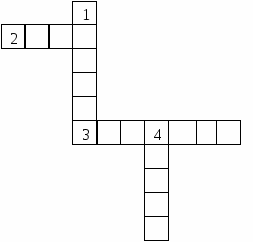 Соедини, к кому что относится: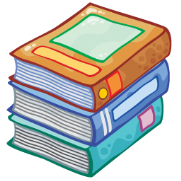 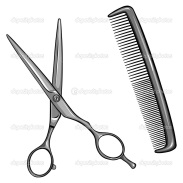 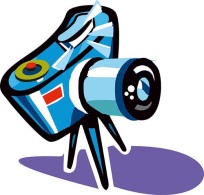 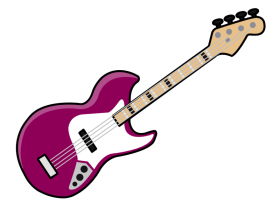 